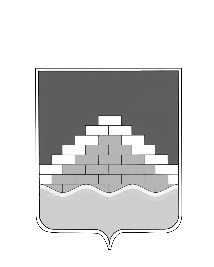 СОВЕТ НАРОДНЫХ ДЕПУТАТОВГОРОДСКОГО ПОСЕЛЕНИЯ - ГОРОД СЕМИЛУКИ ШЕСТОГО СОЗЫВАСЕМИЛУКСКОГО МУНИЦИПАЛЬНОГО РАЙОНА ВОРОНЕЖСКОЙ ОБЛАСТИ_____________________________________________________________________________________sovnardepsem@mail.ru  ОГРН 1123668044961, ИНН 3628016576, КПП 362801001                                                 РЕШЕНИЕ                                   от 28 апреля 2023 года № 147г. Семилуки О признании конкурса на замещение вакантной должности муниципальной службы главы администрации городского поселения – город Семилуки несостоявшимсяВ соответствии с решением Совета народных депутатов городского поселения – город Семилуки от 13.05.2022 г. № 93 «Об утверждении Порядка проведения конкурса на замещение должности главы администрации городского поселения – город Семилуки» (в редакции решения Совета народных депутатов городского поселения – город Семилуки от 22.08.2022 г. № 102), на основании вх. от 17.03.2023 г. № 46 (исх. от 17.03.2023 г. № 01-735) главы администрации Семилукского муниципального района Совет народных депутатов городского поселения – город Семилуки  РЕШИЛ:Признать конкурс на замещение вакантной должности муниципальной службы главы администрации городского поселения – город Семилуки, назначенный решением Совета народных депутатов городского поселения – город Семилуки от 10.02.2023 г. № 138, несостоявшимся.Настоящее решение вступает в силу с момента подписания.Контроль за исполнением настоящего решения оставляю за собой. Глава городского поселения - город СемилукиА. А. Телков